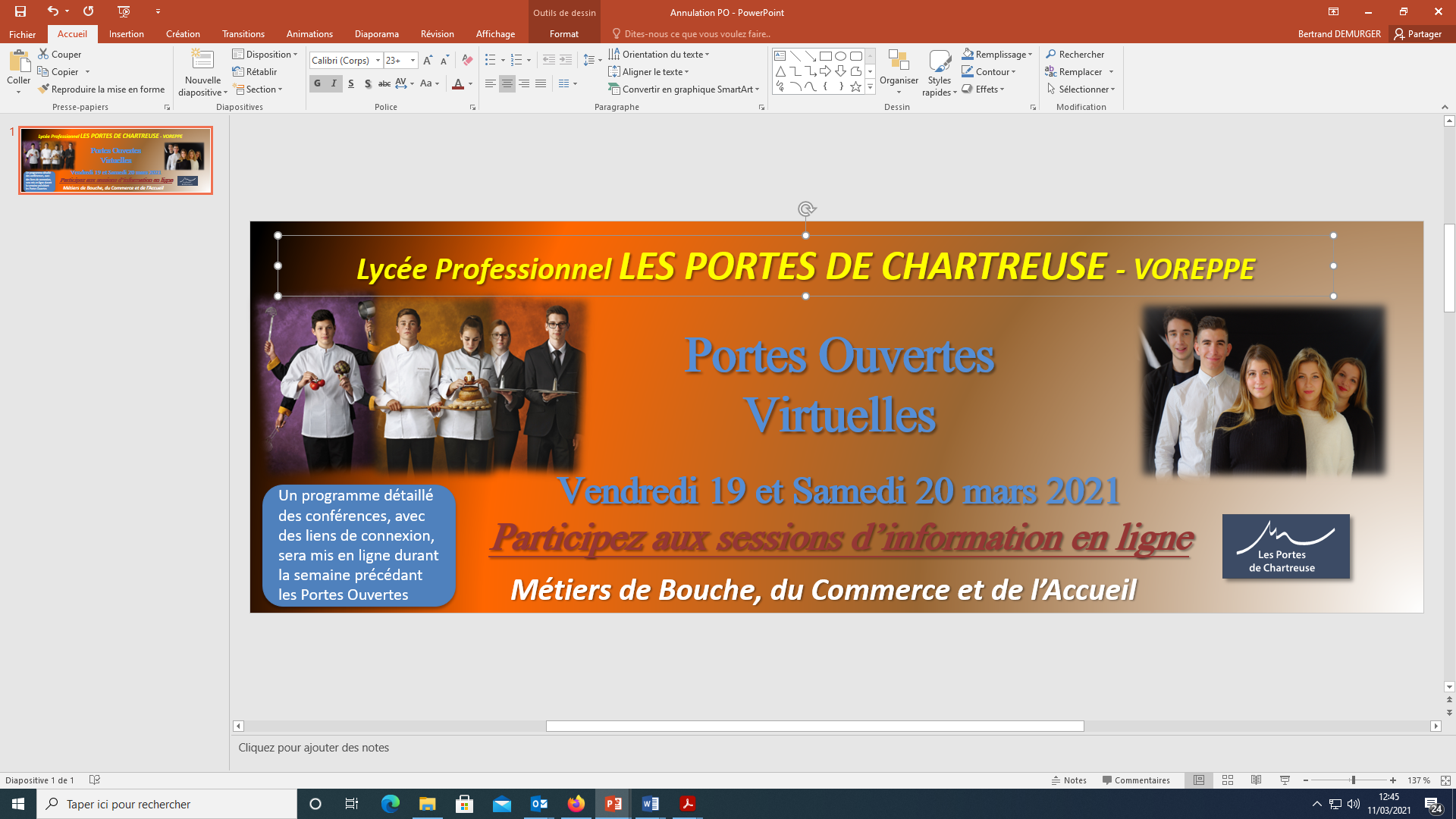 Portes Ouvertes digitalesConférencesMadame, Monsieur Nous vous rappelons que la Journée Portes Ouvertes du lycée des Portes de Chartreuse devaient avoir lieu le vendredi 19 mars et le samedi 20 mars 2021. Les conditions sanitaires nous interdisent un accueil confortable et sécurisé pour chacune des familles. Elles se dérouleront donc à distance, via les liens ci-dessous.Les élèves et leurs familles pourront découvrir le lycée, ses services et les différents enseignements grâce à des conférences en ligne et des vidéos :               L'équipe de direction ainsi que le secrétariat seront disponibles vendredi jusqu’à 19 et samedi matin de 9h à 12h30, par mail (accueil@portesdechartreuse.org / contact@portesdechartreuse.org), par chat, par téléphone (ligne accueil, secrétariat des familles, secrétariat de direction, comptabilité famille) pour répondre aux questions des familles. Le programme est là . La plateforme utilisée pour les visios est Zoom:1) Télécharger le client Zoom, en se connectant au lien suivant: https://zoom.us/fr-fr/zoomrooms/software.htmlEn cas de difficulté, connectez-vous par ce lien (fichier moins lourd) : https://zoom.us/download#client_4meeting2) Se connecter à l’heure indiquée à la conférence souhaitée, en cliquant sur “Accès conférence” dans le document famille ci-dessous.3) Ne pas utiliser la caméra, afin de ne pas surcharger la bande passante; utiliser le micro (ou le chat) pour poser des questions; couper son micro à la fin de la prise de parole, pour éviter toute interférence sonore4) Les visios sont conçues sur un format de 45 minutes ; il est donc possible d’assister à plusieurs visios durant une même demi-journée.5) Vous pourrez poser des questions dans le chat, un professeur vous répondra durant la conférence.6) Une foire aux questions sera mise en ligne pour répondre aux questions les plus fréquemment poséesEn raison du contexte sanitaire, celle-ci: https://cite-scolaire-du-diois.web.ac-grenoble.fr/-         -  Découverte de l’option (2de) et de l'enseignement de spécialité (première et terminale) arts du cirque, -         -  Découverte de la formation biqualifiante – sports de nature,  Les dossiers de candidature pour ces formations sont téléchargeables sur le site internet.-         -  Découverte du BTS Management Économique de la Construction (anciennement BTS EEC)          Vous trouverez en pièce jointe la plaquette de chacune des formations.          Je vous remercie d’en assurer une large diffusion à vos équipes ainsi qu’à vos élèves.     Bien cordialement, Vendredi17h : L’internatLa vie scolaire au lycée : https://us02web.zoom.us/j/88093925272?pwd=MXJpays0bGVQTzZvTGJ3aTNVSEVzUT09ID de réunion : 880 9392 5272
Code secret : 5Qk0FrLe lycée hôtellier : https://zoom.us/j/97743024206?pwd=d05naGYydTIySTAyVE40SDJ4c0lBdz09ID de réunion : 977 4302 4206Code secret : rE53rfLa chocolaterie : https://us05web.zoom.us/j/86781443940?pwd=aUg3d2tMMEQ2THFKY2V2ZHR2MzMxUT09ID de réunion : 867 8144 3940
Code secret : Jwqbq017h303PMErik CAYER-BARRIOZ vous invite à une réunion Zoom planifiée.Sujet : Ma réunionHeure : 19 mars 2021 05:30 PM ParisParticiper à la réunion Zoomhttps://zoom.us/j/98075812696?pwd=MVMwc0JiUUorM1NUcGg3R25VWElwUT09ID de réunion : 980 7581 2696Code secret : Rj0hr118h : L’Apprentissage au lycée des Portes de Chartreusehttps://zoom.us/j/98949323991?pwd=ZWlCTzFvdURwRGlLekdrcEp1amxwdz09La vie scolaire au lycée : https://us02web.zoom.us/j/88093925272?pwd=MXJpays0bGVQTzZvTGJ3aTNVSEVzUT09ID de réunion : 880 9392 5272
Code secret : 5Qk0FrLe lycée hôtellier : https://zoom.us/j/95262922745?pwd=ZzJuekxwd0srOW9FZFNZRk1uQW1pdz09ID de réunion : 952 6292 2745Code secret : KhiP1m18h15 : La Pastorale au lycéehttps://us05web.zoom.us/j/81944220982?pwd=d3k2VkhOQ09QaXVibGVSSDRDeG1XUT09ID de réunion : 819 4422 0982
Code secret : 7dnVvn19hLa vie scolaire au lycée : https://us02web.zoom.us/j/88093925272?pwd=MXJpays0bGVQTzZvTGJ3aTNVSEVzUT09ID de réunion : 880 9392 5272
Code secret : 5Qk0FrSamedi8h : La chocolateriehttps://us05web.zoom.us/j/84695848337?pwd=V2sweStpZHhLS0tRZXFhTlpEeTY1QT09ID de réunion : 846 9584 8337
Code secret : n3Y6vK8h30 : boulangerie Pâtisserie avec M. MerleParticiper à la réunion Zoom
https://us04web.zoom.us/j/71751596411?pwd=bnZIRG4rOEtXcVBBb0ZocDBzc0dCdz09ID de réunion : 717 5159 6411
Code secret : 3hz4iG9h : Boulangerie avec M. BiteauLa vie scolaire au lycée : https://us02web.zoom.us/j/88093925272?pwd=MXJpays0bGVQTzZvTGJ3aTNVSEVzUT09ID de réunion : 880 9392 5272
Code secret : 5Qk0FrLe lycée hôtellier :https://zoom.us/j/99575592812?pwd=N0pmM2NjcnV6OTZXTXBBZWlhUVZaQT09ID de réunion : 995 7559 2812Code secret : 2j6yDA9h303PMErik CAYER-BARRIOZ vous invite à une réunion Zoom planifiée.Sujet : Ma réunionHeure : 20 mars 2021 09:30 AM ParisParticiper à la réunion Zoomhttps://zoom.us/j/96426896730?pwd=anpLc3o1WitYRzQvWGEyZXdCMHlxUT09ID de réunion : 964 2689 6730Code secret : Cjd3T610h : L’Apprentissage au lycée des Portes de Chartreusehttps://zoom.us/j/98676866586?pwd=SURESDJKaVBVbER6QVJPc2RxMWVGUT0910h : MC SommellerieLe lycée hôtellier :https://zoom.us/j/95418590466?pwd=dTJYRVU4SFlGRSt6cGw5Y2VhWEFBdz09ID de réunion : 954 1859 0466Code secret : uZKx8410h30 : L’internat10h45 :La vie scolaire au lycée : https://us02web.zoom.us/j/88093925272?pwd=MXJpays0bGVQTzZvTGJ3aTNVSEVzUT09ID de réunion : 880 9392 5272
Code secret : 5Qk0Fr11h : Boulangerie avec M. BiteauLe lycée hôtellier :https://zoom.us/j/94672292863?pwd=eUVsKy9lS2o4VzlpNVVJd1I1WERCQT09ID de réunion : 946 7229 2863Code secret : Hfy43511h45 :La vie scolaire au lycée : https://us02web.zoom.us/j/88093925272?pwd=MXJpays0bGVQTzZvTGJ3aTNVSEVzUT09ID de réunion : 880 9392 5272
Code secret : 5Qk0Fr